ZESZYT DO INFORMATYKI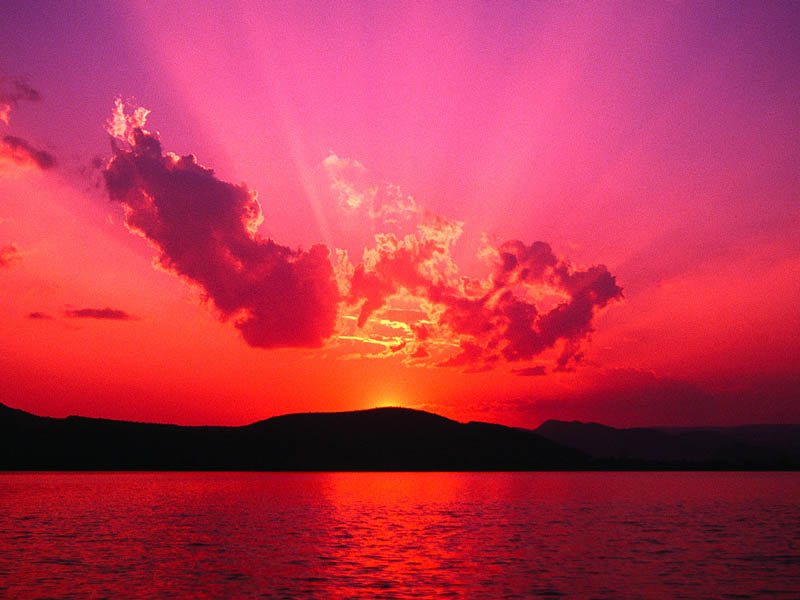 Jan KowalskiKlasa VIIAStanowisko 12Regulamin pracowni komputerowej Publicznej Szkoły Podstawowej w LubichowiePostanowienia ogólne§1.       Pracownia komputerowa przeznaczona jest do prowadzenia zajęć edukacyjnych w Szkole.§2.       Z pracowni komputerowej mogą korzystać wyłącznie uczniowie oraz upoważnieni nauczyciele i inni pracownicy szkoły.§3.       Osoby przebywające w pracowni zobowiązane są do stosowania się do przepisów dotyczących bezpieczeństwa i higieny pracy.  Przygotowanie do zajęć§4.       Uczniowie mogą przebywać w pracowni tylko pod opieką nauczyciela.§5.       Zabrania się wnoszenia do pracowni substancji lub przedmiotów mogących wpłynąć niekorzystnie na funkcjonowanie sprzętu komputerowego. W szczególności zakaz dotyczy produktów żywnościowych i napojów.§6.      Uczniowie pracują na przydzielonych im stanowiskach. Zmiana stanowiska wymaga każdorazowo zgody nauczyciela prowadzącego zajęcia.§7.       Przed rozpoczęciem pracy na stanowisku uczniowie są zobowiązani do sprawdzenia jego stanu ogólnego i technicznego i zgłoszenia dostrzegalnych usterek nauczycielowi prowadzącemu zajęcia.Praca na zajęciach§8.       Włączenie lub wyłączenie zasilania komputera każdorazowo wymaga uzyskania zgody nauczyciela prowadzącego zajęcia.§9.      Dokonywanie zmian w konfiguracji sprzętowej systemów komputerowych znajdujących się w pracowni (w szczególności otwieranie jednostek centralnych, przyłączanie/odłączanie myszy, przyłączanie/odłączanie klawiatur, regulacja parametrów monitorów) dozwolone jest wyłącznie za zgodą nauczyciela prowadzącego zajęcia. Zauważone problemy należy mu natychmiast zgłaszać.§10.       Dokonywanie zmian w konfiguracji programowej systemów komputerowych znajdujących się w pracowni ( w szczególności instalowanie/usuwanie oprogramowania, zmiany ustawień systemu operacyjnego oraz programów, tworzenie i usuwanie danych) dozwolone jest wyłącznie za zgodą nauczyciela prowadzącego zajęcia.§11.       Uczniowie mają prawo korzystać z danych i programów udostępnionych w systemie komputerowym szkoły. Mają także prawo, po uzyskaniu zgody nauczyciela prowadzącego zajęcia, do korzystania ze znajdujących się w pracowni urządzeń komputerowych, takich jak drukarki, skanery, kamery, aparaty cyfrowe i inne.§12.       Użytkownicy pracowni mają prawo do korzystania z własnych danych, pobranych z Internetu lub przyniesionych na wymiennych nośnikach danych, po uprzednim sprawdzeniu ich za pomocą programu antywirusowego – pod kontrolą nauczyciela.§13.       Użytkownicy pracowni mają prawo do zapisywania swoich plików wyłącznie w wyznaczonym miejscu. Dane tymczasowe, utworzone w trakcie pracy, należy po jej zakończeniu usunąć. §14.       Użytkownicy sieci komputerowej mają obowiązek dbać o bezpieczeństwo danych, a   w szczególności nie udostępniać innym swoich haseł.§15.       W trakcie pracy użytkownicy zobowiązani są do:1) przestrzegania przepisów prawa, w szczególności dotyczących:a) uzyskiwania nieuprawnionego dostępu do danych,b) rozpowszechniania pornografii,c) propagowania innych zakazanych przez prawo treści2) przestrzegania powszechnie przyjętych norm obyczajowych, w tym dotyczących korzystania z Internetu:a) nierozpowszechniania tzw. spamów,b) nieobrażania innych użytkowników,3) informowania nauczyciela prowadzącego zajęcia o nietypowym działaniu komputera.§16.        Nauczyciel prowadzący zajęcia ma prawo blokowania dostępu do określonych danych lub usług (w szczególności dostępu do Internetu) oraz monitorowania poczynań osób korzystających       z  pracowni.§17.        Korzystanie z urządzeń drukujących możliwe jest wyłącznie za zgodą nauczyciela prowadzącego zajęcia.§18.        Po zakończeniu zajęć należy uporządkować swoje stanowisko pracy, a w szczególności odpowiednio wyłączyć komputer, ustawić elementy zestawu komputerowego na właściwym miejscu.§19.        Nauczyciel prowadzący zajęcia ma prawo nakazać uczniom, po uprzednim ich poinstruowaniu i dostarczeniu odpowiednich środków, wykonanie prostych zabiegów konserwacyjnych ( czyszczenie klawiatury, myszy, obudowy komputera, ekranu monitora).Postanowienia końcowe§20.       Uczniowie zostają zapoznani z niniejszym regulaminem oraz przepisami dotyczącymi bezpieczeństwa i higieny pracy na pierwszych zajęciach w roku szkolnym.§21.        W kwestiach nie wymienionych w niniejszym regulaminie stosuje się przepisy statutu szkoły oraz powszechnie obowiązujące przepisy prawa.§22.        Regulamin pracowni komputerowej obowiązuje wszystkich korzystających z pracowni zarówno podczas planowanych zajęć lekcyjnych, jak i poza nimi.PRZEDMIOTOWE ZASADY OCENIANIAKlasa 7I.ŹRÓDŁA OPRACOWANIAPrzedmiotowe zasady oceniania z informatyki zostały skonstruowane w oparciu 
o następujące dokumenty:Statut Publicznej Szkoły Podstawowej w LubichowiePodstawę programową nauczania informatyki w szkole podstawowejz dnia 14 lutego 2017 r. kl. IV-VIII  Propozycje oceniania wydane przez wydawnictwa:WSIP PZO  W. Jochemczyk, I. Krajewska-Kranas, W. Kranas, A. Samulska, M. Wyczółkowski  II.KATEGORIE WYMAGAŃPodstawa programowa określa cele kształcenia, a także obowiązkowy zakres treści programowych i oczekiwanych umiejętności, które uczeń o przeciętnych uzdolnieniach powinien przyswoić na danym etapie kształcenia. Opisane w niej wymagania szczegółowe można przypisać do pięciu kategorii.Analizowanie i rozwiązywanie problemów – problemy powinny być raczej proste i dotyczyć zagadnień, z którymi uczniowie spotykają się w szkole (np. na matematyce) lub 
na co dzień; rozwiązania mogą przyjmować postać planu działania, algorytmu lub programu (nie należy wymagać od uczniów biegłości w programowaniu w jakimkolwiek języku).Posługiwanie się komputerem, urządzeniami cyfrowymi i sieciami komputerowymi – uczniowie powinni w trakcie lekcji bez większych problemów wykonywać konkretne zadania za pomocą dostępnego oprogramowania, w tym sprawnie korzystać z menu, pasków narzędzi i pomocy programów użytkowych i narzędziowych, oraz tworzyć dokumenty i przedstawiać efekty swojej pracy np. w postaci dokumentu tekstowego lub graficznego, arkusza, prezentacji, programu czy wydruku.Zarządzanie informacjami oraz dokumentami – uczniowie powinni umieć wyszukiwać informacje, porządkować je, analizować, przedstawiać w syntetycznej formie 
i udostępniać, a także gromadzić i organizować pliki w sieci lokalnej lub w chmurze.Przestrzeganie zasad bezpiecznej pracy z komputerem – uczniowie powinni przestrzegać regulaminu pracowni komputerowej oraz zasad korzystania z sieci lokalnej i rozległej, 
a także rozumieć zagrożenia związane z szybkim rozwojem technologii informacyjnej.Przestrzeganie prawa i zasad współżycia – uczniowie powinni przestrzegać praw autorskich dotyczących korzystania z oprogramowania i innych utworów, a podczas korzystania z sieci i pracy w chmurze stosować się do zasad netykiety.Ocenianie uczniów na lekcjach informatyki jest zgodne z założeniami szkolnego systemu oceniania. Uczniom i rodzicom powinny być znane wymagania stawiane przez nauczycieli i sposoby oceniania. Niniejszy dokument zawiera najważniejsze informacje, które można zaprezentować na początku roku szkolnego. Ważne jest, aby standardowej ocenie towarzyszył opis osiągnięć ucznia – szczegółowe uwagi dotyczące sposobu rozumowania, podejścia do zagadnienia. Trzeba pamiętać, że treści programowe są różnorodne. Obejmują zarówno operowanie elementami algorytmiki, jak i posługiwanie się narzędziami informatycznymi, czyli technologią informacyjną. Umiejętności te należy oceniać 
w sposób równorzędny, ponieważ zdarza się, że uczniowie, którzy świetnie radzą sobie z programami użytkowymi, mają duże trudności z rozwiązywaniem problemów w postaci algorytmicznej, i odwrotnie – uczniowie rozwiązujący trudne problemy algorytmiczne i potrafiący sprawnie programować słabo posługują się programami użytkowymi. Należy uświadamiać uczniom ich braki, ale wystawiając ocenę, przykładać większą wagę do mocnych stron.III. OGÓLNE ZASADY OCENIANIA UCZNIÓWKażdy uczeń jest oceniany zgodnie z zasadami sprawiedliwości.Prace klasowe, sprawdziany i odpowiedzi ustne są obowiązkowe.Uczeń nieobecny na pracy klasowej, sprawdzianie, teście diagnostycznym, musi ją napisać w terminie uzgodnionym z nauczycielem. W przeciwnym razie otrzymuje ocenę niedostateczną.Uczeń może poprawić ocenę tylko raz.Konsultowanie się z innymi uczniami oraz korzystanie przez ucznia w czasie prac pisemnych i innych form sprawdzania wiedzy z niedozwolonych przez nauczyciela pomocy  stanowi podstawę do wystawienia oceny niedostatecznej. Nauczyciel sprawdza prace klasowe w ciągu dwóch tygodni, a sprawdziany i kartkówki w ciągu tygodnia. Sprawdzone i ocenione prace kontrolne oraz inna dokumentacja dotyczą oceniania ucznia jest udostępniana do wglądu uczniowi i jego rodzicom (prawnym opiekunom) w terminie nie dłuższym niż na jeden tydzieńPisemne prace kontrolne przechowywane są do końca danego roku szkolnego 
a następnie ulegają zniszczeniu.Nauczyciel dokonuje wpisu ocen w dzienniku elektronicznym z podziałem 
na kategorie i z podaniem wagi oceny.Uczeń ma prawo do dwukrotnego w ciągu półrocza zgłoszenia nieprzygotowania się do lekcji. Przez nieprzygotowanie się do lekcji rozumiemy: brak pracy domowej, niegotowość do odpowiedzi, brak pomocy potrzebnych do lekcji. Po dłuższej (min 3 dni) nieobecności uczeń może być nieprzygotowany do lekcji, jednak musi to zgłosić przed lekcją i zobowiązany jest do uzupełnienia zaległości 
w terminie wyznaczony przez nauczyciela.Uczeń jest zobowiązany do odrobienia wszystkich zadanych ćwiczeń (zadań); pominięcie części pracy domowej równoznaczne jest z wpisaniem uczniowi braku pracy domowej.Przy ocenianiu, wymagania edukacyjne z przedmiotu matematyka, dostosowuje się do indywidualnych potrzeb rozwojowych i edukacyjnych oraz możliwości psychofizycznych ucznia.Uczniom objętym pomocą psychologiczno-pedagogiczną na terenie szkoły dostosowuje się formy sprawdzania wiadomości i umiejętności stosownie do zaleceń zespołu pomocy psychologiczno-pedagogicznej i poradni psychologiczno-pedagogicznej.Oceny są jawne zarówno dla ucznia jak i jego rodziców (prawnych opiekunów) 
i dostępne w dzienniku elektronicznym. Nauczyciel może na życzenie rodzica (prawnego opiekuna) i ucznia udostępnić papierowe wydruki ocen, które są przewidziane dla konta Rodzica w systemie dziennika elektronicznego w terminie ustalonym przez nauczyciela (nie dłuższym niż tydzień).Nie trzeba wymagać od uczniów prowadzenia zeszytu. Wszystkie materiały utworzone przez ucznia mają formie elektroniczną.W miarę możliwości należy uzasadniać oceny i dyskutować je z uczniami.Aby poprawić ocenę, uczeń powinien wykonać powtórnie najgorzej ocenione zadania (lub zadania podobnego typu) w trakcie prowadzonych w pracowni zajęć dodatkowych albo w domu, jeśli jest taka możliwość i można wierzyć, że dziecko będzie pracować samodzielnie.IV.FORMY AKTYWNOŚCI BRANE POD UWAGĘ PRZY SPRAWDZANIU WIADOMOŚCI I UMIEJĘTNOŚCI UCZNIÓWSprawdzając wiadomości i umiejętności uczniów, należy brać pod uwagę osiem form aktywności.Aktywność na zajęciachOdpowiedzi ustne, udział w dyskusjachOpracowanie i wykonanie pomocy dydaktycznychPraca na lekcjiPraca pozalekcyjna; Prace domowePrace projektowePrezentacje grupowe i indywidualneProwadzenie zeszytuPrzygotowanie do lekcjiReferaty, opracowania, projektySprawdziany, testyUdział w konkursachWytwory pracy własnej uczniaZadania i ćwiczenia praktyczne V. OPIS WYMAGAŃ OGÓLNYCH, KTÓRE UCZEŃ MUSI SPEŁNIĆ, ABY UZYSKAĆ DANĄ OCENĘOcena celująca(6) – uczeń wykonuje samodzielnie i bezbłędnie wszystkie zadania z lekcji oraz dostarczone przez nauczyciela trudniejsze zadania dodatkowe; jest aktywny i pracuje systematycznie; posiada wiadomości i umiejętności wykraczające poza te, które są wymienione w planie wynikowym; w konkursach informatycznych przechodzi poza etap szkolny; w razie potrzeby pomaga nauczycielowi (np. przygotowuje potrzebne na lekcję materiały pomocnicze, pomaga kolegom w pracy); pomaga nauczycielom innych przedmiotów 
w wykorzystaniu komputera na ich lekcjach.Ocena bardzo dobra (5) – uczeń wykonuje samodzielnie i bezbłędnie wszystkie zadania z lekcji; jest aktywny i pracuje systematycznie; posiada wiadomości i umiejętności wymienione w planie wynikowym; w razie potrzeby pomaga nauczycielowi (pomaga kolegom w pracy).Ocena dobra (4) – uczeń wykonuje samodzielnie i niemal bezbłędnie łatwiejsze oraz niektóre trudniejsze zadania z lekcji; pracuje systematycznie i wykazuje postępy; posiada wiadomości i umiejętności wymienione w planie wynikowym.Ocena dostateczna (3) – uczeń wykonuje łatwe zadania z lekcji, czasem z niewielką pomocą, przeważnie je kończy; stara się pracować systematycznie i wykazuje postępy; posiada większą część wiadomości i umiejętności wymienionych w planie wynikowym.Ocena dopuszczająca (2) – uczeń czasami wykonuje łatwe zadania z lekcji, niektórych zadań nie kończy; posiada tylko część wiadomości i umiejętności wymienionych w planie wynikowym, jednak brak systematyczności nie przekreśla możliwości uzyskania przez niego podstawowej wiedzy informatycznej oraz odpowiednich umiejętności w toku dalszej nauki.VI.ZASADY OTRZYMYWANIA OCEN CZĄSKOWYCH I WAGI OCENPrzelicznik wyników uzyskanych przez ucznia w procentach na wysokość oceny cząstkowejOceny są ważone według poniższych kryteriów:VII. KRYTERIA WYSTAWIANIA OCENY ŚRÓDROCZNEJ I ROCZNEJ KLASYFIKACYJNEJUczeń otrzymuje dwie oceny: śródroczną i roczną. Przy wystawianiu oceny śródrocznej lub rocznej nauczyciel uwzględnia średnią ważoną ucznia.Oceny śródroczna i roczna nie są średnią arytmetyczną ocen uzyskanych 
przez ucznia w ciągu półrocza.Ocena roczna jest średnią ważoną ocen cząstkowych z całego roku.Zależność oceny śródrocznej i rocznej od średniej ważonej: LEKCJA 1.1									05.09.2020r.TEMAT: Zapoznanie z PZOZasady pracy z komputeremUczeń potrafi:wymieniać podstawowe zasady BHP obowiązujące w pracowni komputerowej;sklasyfikować programy komputerowe pod względem dostępności (rodzaj licencji);sklasyfikować programy komputerowe pod względem przeznaczenia.ZADANIA DO WYKONANIA NA LEKCJI:Na swoim koncie załóż hasło i zmień tapetęŚciągnij zeszyt ze strony influb.cba.plZaktualizuj zeszyt:Na pierwszej stronie wpisz swoje dane uczniaZapoznaj  się z Regulaminem Pracowni KomputerowejZapoznaj się z Przedmiotowymi Zasadami Oceniania Po uzupełnieniu pracy domowej wyślij zeszyt  na adres psp.lubichowo@wp.plUtwórz w zeszycie tabelę ze str.8 /klasyfikacja programów/Otrzymasz dwie oceny Za zeszytZa pracę domowąPRACA DOMOWASprawdź parametry swojego domowego komputera i wpisz je do zeszytuLEKCJA 1.2 									       05.09.2020r.TEMAT: Cechy komputerówUczeń potrafi:wykorzystać ustawienia systemu Windows do określenia  podstawowych parametrów komputera;porównywać wielkości charakteryzujące parametry komputera i rozpoznawać ich jednostki.ZADANIA DO WYKONANIA NA LEKCJI:Dokonaj wirtualnego zakupu części komputerowych i skompletuj zestaw komputerowy. W zeszycie podaj źródło zakupu, cenę i zdjęcie /na ocenę/ObudowaZasilaczPłyta głównaProcesorRAMKarta graficznaMonitorKlawiaturaMyszPRACA DOMOWAPowtórz wiadomości z zakresu lekcji 1.2LEKCJA 1.3									        05.09.2020r.TEMAT: Czy masz 1101 lat?Uczeń potrafi:posługiwać się terminami bit i bajt;zapisywać liczby w systemie dwójkowym;wykorzystać kalkulator Windows do przeliczania liczb na system dwójkowy i szesnastkowyZADANIA DO WYKONANIA NA LEKCJI:Rozpisz w zeszycie kilka przykładów liczb:123445632902369Używając kalkulatora naukowego zapisz w zeszycie podane wyżej liczby w systemachBinarnym /dwójkowym/Heksadecymalnym /szesnastkowym/W arkuszu kalkulacyjnym w czterech kolumnach rozpisz liczby od 1 do 100 w systemachDziesiętnymBinarnym /dwójkowym/Heksadecymalnym /szesnastkowym/Rzymskim      Screen wklej do zeszytu /na ocenę/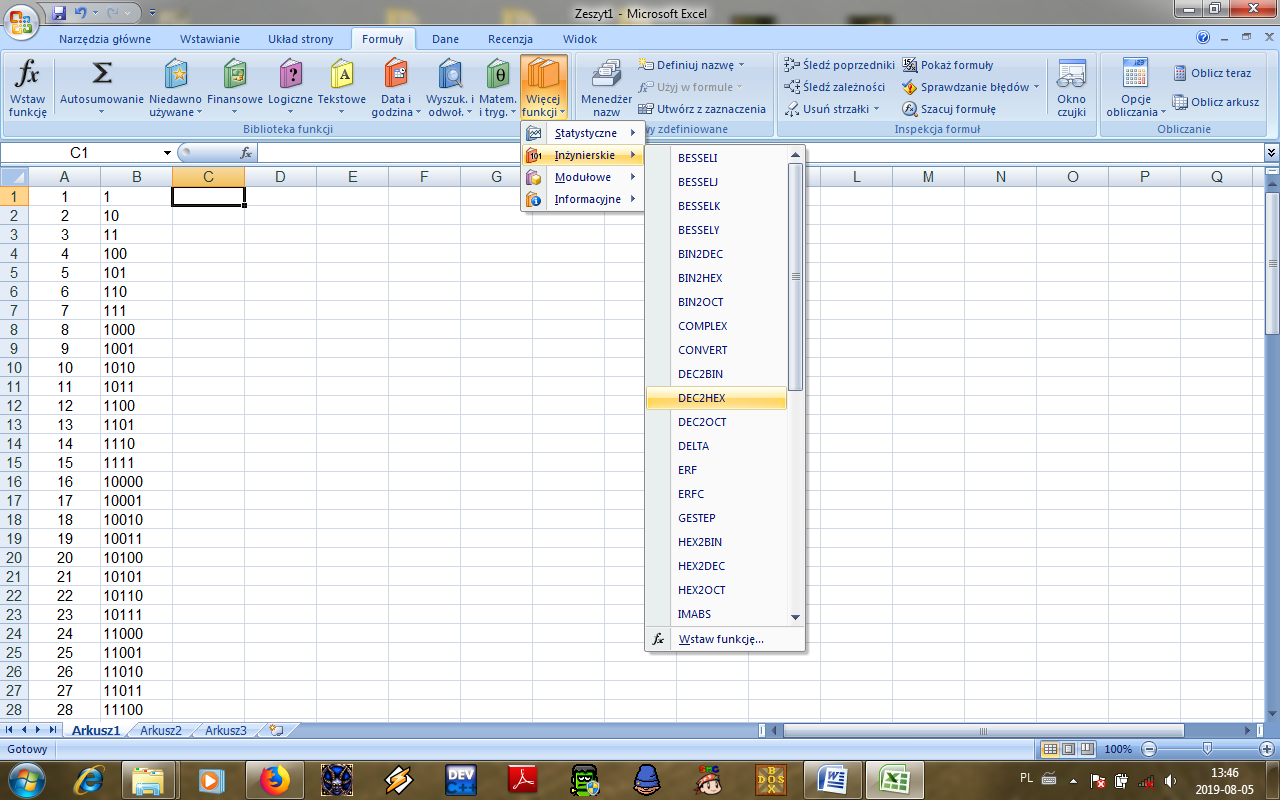 PRACA DOMOWAPowtórz wiadomości z zakresu lekcji 1.3LEKCJA 1.4 									        05.09.2020r.TEMAT:  W sieciUczeń potrafi:wyszukać w internecie potrzebne informacje;wyszukać w internecie potrzebne elementy graficzne, spełniające określone wymogi;założyć konto pocztowe i korzystać z niegoZADANIA DO WYKONANIA NA LEKCJI:Wykonaj ćwiczenie ze str.20/23 /w zeszycie/Wykonaj ćwiczenie ze str.24/25. Z założonego konta wyślij maila na adres psp.lubichowo@wp.pl /na ocenę/PRACA DOMOWAPowtórz wiadomości z zakresu lekcji 1.4LEKCJA 1.5 									        05.09.2020r.TEMAT: W chmurzeUczeń potrafi:wyjaśnić pojęcie „praca w chmurze”;wymienić zalety i wady pracy w chmurze;korzystać z dostępnego w chmurze Dysku Google;przestrzegać zasad bezpieczeństwa podczas pracy w chmurze.ZADANIA DO WYKONANIA NA LEKCJI:Wykonaj ćwiczenie ze str.27/29Umieść w chmurze na swoim koncie zeszyt /screen wklej do zeszytu/PRACA DOMOWAPowtórz wiadomości z zakresu lekcji 1.5Wejdź na swoje konto z komputera domowegoZapisz w zeszycie wskazówki do haseł na kontachGmailaLibrusaLEKCJA1.6 									        05.09.2020r.TEMAT: Wspólne dokumentyUczeń potrafi:korzystać ze wspólnych dokumentów Google i współpracować w ich redagowaniu;wymienić zasady netykiety;wykorzystywać akronimy i emotikony w komunikacji internetoweZADANIA DO WYKONANIA NA LEKCJI:W zeszycie umieść zasady NETYKIETYZnajdź w internecie 10 akronimów i utwórz w zeszycie własną tabelę /na ocenę/Znajdź w internecie 10 emotikonów i utwórz w zeszycie własną tabelę /na ocenę/PRACA DOMOWAPowtórz wiadomości z zakresu lekcji 1.1-1.6 Przed tobą sprawdzianLEKCJA  									        05.09.2020r.TEMAT: Sprawdzian wiadomościŚciągnij sprawdzian ze strony influb.cba.pl Wyślij gotowy sprawdzian i zeszyt  na adres psp.lubichowo@wp.pl Otrzymasz oceny za:SprawdzianPracę na lekcjachLEKCJA 2.1									        05.09.2020r.TEMAT: Duszek w labiryncieUczeń potrafi:układać w Scratchu skrypty do sterowania ruchami duszka;stosować pętlę zawsze;używać bloku warunkowego jeżeli .ZADANIA DO WYKONANIA NA LEKCJI:W dokumentach utwórz katalog SCRATCHStwórz grę „DUSZEK W LABIRYNCIE” postępuj zgodnie z instrukcjami ze str.38/40Gotową planszę ściągnij ze strony influb.cba.plZmodyfikuj grę w dowolny sposób i wyślij na psp.lubichowo@wp.pl /na ocenę/PRACA DOMOWAPowtórz wiadomości z zakresu lekcji 2.1Zainstaluj na swoim domowym komputerze SCRATCHALEKCJA 2.2							                05.09.2020r.TEMAT: Malowanie na ekranieUczeń potrafi:tworzyć w Scratchu własne bloki bez parametru i z parametrem; wykorzystywać duszka do rysownia na ekranie.ZADANIA DO WYKONANIA NA LEKCJI:Wykonaj w SCRATCHU i zapisz w katalogu SCRATCHTRÓJKĄT podr.str.41KWADRAT podr.str.42KWIATEK podr.str43/44Wykonaj rysunek domku sposób i wyślij na psp.lubichowo@wp.pl /na ocenę/PRACA DOMOWAPowtórz wiadomości z zakresu lekcji 2.2LEKCJA 2.3								        05.09.2020r.TEMAT: Gra z komputerem – Papier, nożyce, kamieńUczeń potrafi:tworzyć w Scratchu nowe duszki, korzystając z plików zewnętrznych;korzystać ze zmiennych widocznych i niewidocznych;wykorzystywać blok Zapytaj ... i czekaj do dialogu z komputerem.ZADANIA DO WYKONANIA NA LEKCJI:W oparciu o instrukcje w podr.str.45/49 utwórz grę „Papier, nożyce, kamień”Potrzebne elementy graficzne ściągnij z influb.cba.plGotową grę zapisz i wyślij na psp.lubichowo@wp.pl /na ocenę/PRACA DOMOWAPowtórz wiadomości z zakresu lekcji 2.3LEKCJA 2.4								      05.09.2020r.TEMAT: Ruch i dźwiękUczeń potrafi: tworzyć w Scratchu nowe duszki, korzystając z biblioteki duszków; zmienić tło sceny, korzystając z biblioteki obrazków;tworzyć multimedialne pokazy.ZADANIA DO WYKONANIA NA LEKCJI:W oparciu o instrukcje w podr.str.50 utwórz animację duszka i zapisz jako NIETOPERZW oparciu o instrukcje w podr.str.50 utwórz animację samochodu i zapisz jako SAMOCHÓDW oparciu o instrukcje w podr.str.51 utwórz animację gwiazdy i zapisz jako GWIAZDAW oparciu o instrukcje w podr.str.51 utwórz animację wiedźmy i zapisz jako WIEDŹMAW oparciu o instrukcje w podr.str.52 odtwarzacz muzyki i zapisz jako MUZYKAWykonaj zad_1 ze str.52 /MASTO NOCĄ/ i wyślij na psp.lubichowo@wp.pl /na ocenę/PRACA DOMOWAPowtórz wiadomości z zakresu lekcji 2.4LEKCJA 2.5								       05.09.2020r.TEMAT:  Minimum, maksimumUczeń potrafi:korzystać w Scratcha ze zmiennej typu lista do zapisu wielu liczb;znajdować minimum i maksimum ciągu liczbZADANIA DO WYKONANIA NA LEKCJI:W oparciu o instrukcje w podr.str.53 utwórz kod ciągu liczb i zapisz jako CIĄGW oparciu o instrukcje w podr.str.54 utwórz kod sumowanie i zapisz jako SUMOWANIEW oparciu o instrukcje w podr.str.54/55 utwórz kod minimum i zapisz jako MINIMUMPRACA DOMOWAPowtórz wiadomości z zakresu lekcji 2.5Przypomnij sobie z lekcji matematyki – co to jest liczba pierwszaLEKCJA 2.6								       05.09.2020r.TEMAT: Liczby pierwszeUczeń potrafi:korzystać z operacji modulo do rozwiązywania problemów algorytmicznych;sprawdzać, czy liczba jest parzysta;sprawdzać, czy liczba jest pierwsza; wykorzystać pętlę powtarzaj...aż.ZADANIA DO WYKONANIA NA LEKCJI:W oparciu o instrukcje w podr.str.56 utwórz kod liczby parzyste i zapisz jako LICZBY PARZYSTEW oparciu o instrukcje w podr.str.57 utwórz kod znajdowanie liczb pierwszych i zapisz jako ZNAJDOWANIE_LICZB_PIERWSZYCHPRACA DOMOWAPowtórz wiadomości z zakresu lekcji 2.1-2.6Przed tobą sprawdzianLEKCJA								        05.09.2020r.TEMAT: Sprawdzian wiadomościŚciągnij sprawdzian ze strony influb.cba.plZrób screen katalogu SCRATCH  wklej go do zeszytu Wyślij gotowy sprawdzian i zeszyt  na adres psp.lubichowo@wp.pl Otrzymasz oceny za:SprawdzianPracę na lekcjachLEKCJA 3.1								       05.09.2020r.TEMAT: Zakręt za zakrętemUczeń potrafi:opisać, na czym polega rekurencja;tworzyć skrypty rekurencyjne w Scratchu;analizować budowę skryptów rekurencyjnychZADANIA DO WYKONANIA NA LEKCJI:Na pulpicie utwórz katalog ALGORYTMYWykonaj w SRATCHU rysunek gwiazdy ze str.62 i zapisz jako GWIAZDAWykonaj w SRATCHU rysunek labiryntu ze str.64 i zapisz jako LABIRYNT i wyślij na adres psp.lubichowo@wp.pl/na ocenę/Wykonaj w SRATCHU rysunek FIGURY ze str.65 i zapisz jako WIELOSPIWykonaj zad.1 ze str.65 i zapisz jako Zad.1_65PRACA DOMOWAPowtórz wiadomości z zakresu lekcji 3.1LEKCJA 3.2 							                 05.09.2020r.TEMAT: Wieże HanoiUczeń potrafi:opisać rozwiązanie problemu wież Hanoi;analizować skrypt rekurencyjny z rozwiązaniem problemu;określać złożoność skryptuZADANIA DO WYKONANIA NA LEKCJI:Zapoznaj się z zasadami gry WIEŻE HANOIWykonaj w SRATCHU algorytm „WIEŻE HANOI” i wyślij na adres psp.lubichowo@wp.pl  /na ocenę/PRACA DOMOWAPowtórz wiadomości z zakresu lekcji 3.2Powtórz z matematyki zagadnienie NWD /Największy Wspólny Dzielnik/LEKCJA 3.3								       05.09.2020r.TEMAT: Algorytmy i schematyUczeń potrafi:opisywać pojęcia algorytmu i schematu blokowego;obliczać NWD dwóch liczb;zapisać algorytm Euklidesa w postaci listy krokówZADANIA DO WYKONANIA NA LEKCJI:Zapisz w zeszycie dwa przykłady szukania NWD algorytmem EuklidesaWykonaj w SRATCHU zad.2 ze str.71 i zapisz jako NWD wyślij na adres psp.lubichowo@wp.pl/na ocenę/PRACA DOMOWAPowtórz wiadomości z zakresu lekcji 3.3LEKCJA 3.4								       05.09.2020r.TEMAT: Języki programowaniaUczeń potrafi: zapisać algorytm Euklidesa w postaci skryptu;wymieniać i rozróżniać podstawowe języki programowania.ZADANIA DO WYKONANIA NA LEKCJI:Uruchom kompilator DEV i wklej poniższy kod#include <iostream>using namespace std; int main(){	cout<<"Jestem programistą";    return 0;}           Aby program się uruchomił naciśnij klawisz F12 lub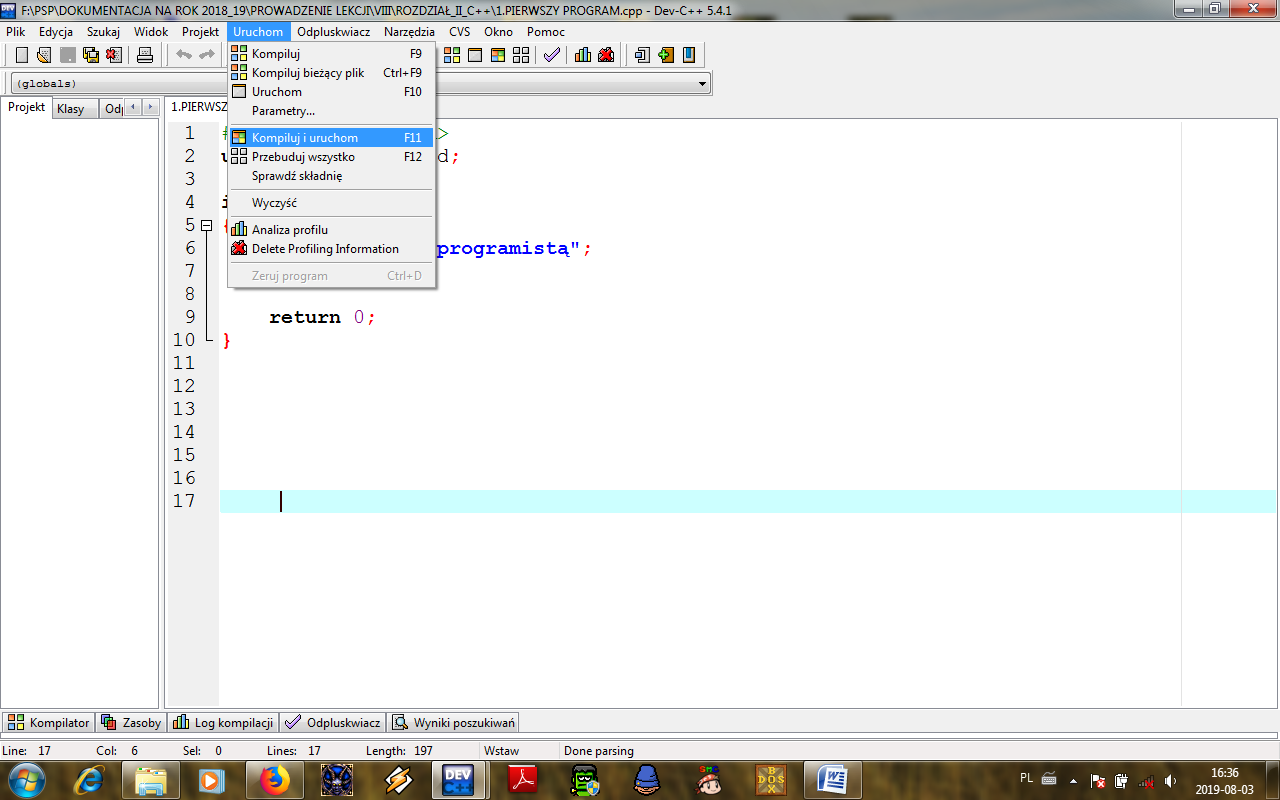 Napisz program, który 10 razy wyświetli na ekranie twoje imię i nazwisko. Zapisz plik jako IMIĘ_NAZWSKONapisz program, który  wyświetli na ekranie choinkę. Zapisz plik jako CHOINKA.*****************************Utwórz plik w DEV o nazwie PĘTLA FOR#include <iostream>using namespace std;int main(){ for (int i=1;i<=10;i++) { 	cout<<i<<"Ala ma kota"<<endl; 	 }	       return 0;}        PRACA DOMOWAPowtórz wiadomości z zakresu lekcji 3.5LEKCJA 3.5 							  05.09.2020r.TEMAT: Ciąg FibonacciegoUczeń potrafi:zapisać algorytm obliczający liczby Fibonacciego;śledzić i analizować działanie algorytmu; rozumieć potrzebę optymalizacji algorytmu.ZADANIA DO WYKONANIA NA LEKCJI:Wklej do zeszytu informację o CIĄGU FIBONACCEGOWykonaj w SRATCHU algorytm CIĄG FIBONACCIEGO i zapiszPRACA DOMOWAPowtórz wiadomości z zakresu lekcji 3.5LEKCJA 3.6								     05.09.2020r.TEMAT: Szybkie porządkiUczeń potrafi:analizować problem porządkowania ciągu liczb;opisać algorytm szybkiego sortowania;śledzić działanie tego algorytmuZADANIA DO WYKONANIA NA LEKCJI:Wklej do zeszytu informację o SORTOWANIACHWykonaj zad.3 ze str.82 /w zeszycie/PRACA DOMOWAPowtórz wiadomości z zakresu lekcji 3.1-3.6Przed tobą sprawdzianLEKCJA								        05.09.2020r.TEMAT: Sprawdzian wiadomościŚciągnij sprawdzian ze strony influb.cba.plZrób screen katalogu ALGORYTMY  wklej go do zeszytu Wyślij gotowy sprawdzian i zeszyt  na adres psp.lubichowo@wp.pl Otrzymasz oceny za:SprawdzianPracę na lekcjachLEKCJA 4.1 								     05.09.2020r.TEMAT: Pisz sprawnie i ładnieUczeń potrafi:sprawnie pisać na komputerze;wyszukiwać i poprawiać błędy popełnione w trakcie pisania w edytorze tekstu; stosować zasady edycji, formatowania i estetycznego przygotowania tekstuZADANIA DO WYKONANIA NA LEKCJI:Wklej do zeszytu informację o PODSTAWOWYCH ZASADACH EDYCJI TEKSTUNapisz 10 zdań /w zeszycie/Każde zdanie inaczej sformatujPonumeruj kolejne zdaniaUtwórz tabelę, która będzie miałaróżne krawędzieróżne kolory krawędziróżne kolory wypełnieniaZrób screen okna WORDAwklej screen do zeszytuzrób opis wstążki NARZĘDZI GŁÓWNYCH  i wyślij  na adres psp.lubichowo@wp.pl /na ocenę/PRACA DOMOWAPowtórz wiadomości z zakresu lekcji 4.1LEKCJA 4.2 								      05.09.2020r.TEMAT: Jak to się pisze?Uczeń potrafi:stosować różnorodne metody pracy z tabelami – wstawianie,wypełnianie treścią, zaznaczanie, dostosowywanie, formatowanie, przekształcanie tekstu na tabelę i tabeli na tekst, przygotowanie do wydruku; korzystać z poleceń Znajdź i Zamień oraz sortowania akapitów w tekście;sprawdzać pisownię w dokumencie, korzystać ze słownika wbudowanego w edytor i systemu podpowiedzi;poprawnie używać podstawowego komputerowego słownictwa.ZADANIA DO WYKONANIA NA LEKCJI:Wykonaj ćwiczenie ze str.90 /w zeszycie/Wykonaj tabelę ze str.91 /w zeszycie/Wykonaj dowolną tabelę i wstaw do niej kilka ilustracjiPRACA DOMOWAPowtórz wiadomości z zakresu lekcji 4.2LEKCJA 4.3								      05.09.2020r.TEMAT: Kształty poezjiUczeń potrafi:tworzyć układu kolumnowy tekstu;stosować tabulatory, linijki, wcięcia akapitów, wyrównanie tekstu;wstawiać wymuszony koniec strony, kolumny, wiersza ilustrować tekst gotową grafiką lub wykonanymi własnoręcznie ilustracjami;osadzać grafiki w tekście, zmieniać rozmiar obrazka, ustawiać obrazki w wybranych miejscach;wypełniać nagłówki i stopki, formatować tekst w nagłówku i stopce.ZADANIA DO WYKONANIA NA LEKCJI:Wykonaj ćwiczenie ze str.94  „GITARA” /w zeszycie/ /na ocenę/Wykonaj ćwiczenie ze str.95  „SCHODY” /w zeszycie/ /na ocenę/Wykonaj ćwiczenie ze str.94 „BUTELKA”/w zeszycie/ wyślij  na adres psp.lubichowo@wp.pl /na ocenę/W stopce zeszytu wpisz swoje imię i nazwiskoPRACA DOMOWAPowtórz wiadomości z zakresu lekcji 4.3LEKCJA 4.4								       05.09.2020r.TEMAT:  PlakatUczeń potrafi:tworzyć listy punktowane i numerowane; używać czcionki o niestandardowym rozmiarze;ilustrować tekst gotową grafiką;przekształcać i modyfikować proste rysunki obiektowe;osadzać grafikę obiektową w tekście na różne sposoby;umieszczać rysunek jako tło dokumentu tekstowego.ZADANIA DO WYKONANIA NA LEKCJI:Wykonaj jeden  plakat ze str.99 /w zeszycie/ /na ocenę/Wykonaj zad.3 ze str.103 /w zeszycie/ wyślij  na adres psp.lubichowo@wp.pl /na ocenę/PRACA DOMOWAPowtórz wiadomości z zakresu lekcji 4.4LEKCJA 4.5 								       05.09.2020r.TEMAT: Dialog z maszynąUczeń potrafi:analizować problemy, na jakie może natknąć się człowiek, próbując porozumiewać się z maszyną za pomocą języka naturalnego;stosować poznane wcześniej techniki formatowania i przygotowania tekstu do wydruku;przygotować do druku dokument kilkustronicowy o skomplikowanym formatowaniu, odtwarzając zadane formaty tekstu w dokumencieZADANIA DO WYKONANIA NA LEKCJI:Wykonaj zadanie ze str. 104 podr./w zeszycie/Wykonaj zadanie ze str. 105 podr./w zeszycie/Wykonaj zadanie ze str. 106 podr./w zeszycie/PRACA DOMOWAPowtórz wiadomości z zakresu lekcji 4.5LEKCJA 4.6							  05.09.2020r.TEMAT: Portfolio z tekstamiUczeń potrafi:kopiować i wklejać teksty i ilustracje za pomocą Schowka;używać stylów, tworzyć spis treści długiego dokumentu;wykonywać zrzuty ekranu i ilustrować nimi dokument;tworzyć stronę tytułową i dzielić dokument na sekcjeZADANIA DO WYKONANIA NA LEKCJI:Wykonaj portfolio /w oddzielnym pliku, które ma zawieraćstronę tytułowąspis treścinumerację stronwklej tabelę z lekcji 23wklej gitarę, schody i butelkę z lekcji 24wklej plakat z lekcji 25utwórz dowolny dialog z maszynąPRACA DOMOWAPowtórz wiadomości z zakresu lekcji 4.1-4.6Przed tobą sprawdzianLEKCJA 								        05.09.2020r.TEMAT: Sprawdzian wiadomościDokończ portfolioWyślij portfolio i zeszyt  na adres psp.lubichowo@wp.pl Otrzymasz oceny za:SprawdzianPracę na lekcjachLEKCJA 5.1								     05.09.2020r.TEMAT:  Światłem malowaneUczeń potrafi:poprawić podstawowe parametry zdjęcia (jasność, kontrast, kolorystykę); skorygować niekorzystne krzywizny obrazu;wybrać odpowiedni kadr i wyeliminować niepożądane elementy na zdjęciu; dobrać parametry zdjęcia stosownie do sposobu jego prezentowania (wydruk, prezentacja na ekranie monitora).ZADANIA DO WYKONANIA NA LEKCJI:W dokumentach utwórz katalog OBRAZYUruchom program PhotoFiltre i zapoznaj się z jego możliwościamiWykonaj ćwiczenie ze str 117 /zdjęcia Tatr/ zdjęcia zapisz w katalogu OBRAZYWykonaj ćwiczenie ze str 117 /wyrównanie linii horyzontu/ zdjęcie zapisz w katalogu OBRAZYWykonaj ćwiczenie ze str 118/119 /likwidacja zniekształceń/ zdjęcie zapisz w katalogu OBRAZYWykonaj ćwiczenie ze str 117 /zdjęcia Tatr/ zdjęcia zapisz w katalogu OBRAZYWykonaj zad.1 ze str. 121 podr.PRACA DOMOWAPowtórz wiadomości z zakresu lekcji 5.1LEKCJA 5.2 								     05.09.2020r.TEMAT: Afisz na konkursUczeń potrafi:łączyć różne elementy w jeden obraz;wstawiać warstwy tekstowe do obrazu; wypełniać czcionki w tekście dowolnym wzorem tosować maski i filtry;wyrównywać elementy względem osi pionowej i poziomej obrazuZADANIA DO WYKONANIA NA LEKCJI:Wykonaj ćwiczenie ze str 122/126 /AFISZ NA KONKURS/ i zapisz /na ocenę/Wyślij afisz  na adres psp.lubichowo@wp.plPRACA DOMOWAPowtórz wiadomości z zakresu lekcji 5.2LEKCJA 5.3								      05.09.2020r.TEMAT: Nie taka martwa natura.Uczeń potrafi:tworzyć film na podstawie jednego obrazu statycznego;importować napisy i obrazy do programu Photo Story;stosować swobodny ruch kamery;płynnie zmieniać kierunek ruchu kamery;zapisywać projekt i gotowy filmZADANIA DO WYKONANIA NA LEKCJI:Wykonaj ćwiczenie ze str. 128/129  i zapisz w katalogu OBRAZYWykonaj ćwiczenie ze str. 129/130  i zapisz w katalogu OBRAZYWykonaj ćwiczenie ze str. 130/132  i zapisz w katalogu OBRAZYWykonaj ćwiczenie ze str. 133 i zapisz w katalogu OBRAZYWyślij   pracę na adres psp.lubichowo@wp.pl /na ocenę/PRACA DOMOWAPowtórz wiadomości z zakresu lekcji 5.3LEKCJA 5.4							                05.09.2020r.TEMAT: Cyfrowy montaż filmuUczeń potrafi:importować obrazy i filmy do programu Movie Maker;stosować efekty wizualne dla wybranych sekwencji filmu i animowane przejścia między nimi;wprowadzać napisy początkowe, podpisy i napisy końcowe;zapisywać projekt oraz gotowy filmZADANIA DO WYKONANIA NA LEKCJI:Wykonaj ćwiczenie ze str. 136/138  i zapisz jako film w DOKUMENTACHWykonaj ćwiczenie ze str. 138/143  i zapisz jako film_1 w DOKUMENTACH Wyślij film  na adres psp.lubichowo@wp.pl  /na ocenę/PRACA DOMOWAPowtórz wiadomości z zakresu lekcji 5.4LEKCJA 5.5 5.6							                05.09.2020r.TEMAT: Projekt prezentacjiUczeń potrafi:organizować pracę zespołową nad wspólnym projektem;przygotować prezentację multimedialną zawierającą obrazy,dźwięki i filmy;docenić podział na role w pracy zespołowejdoskonalić i oceniać prezentację;przygotować się do jej zaprezentowania;dzielić się swoimi doświadczeniami z innymi.ZADANIA DO WYKONANIA NA LEKCJI:Stwórz grupę projektową złożoną z 2-4 uczniówStwórzcie prezentację multimedialną Wybierzcie jeden z tematów ze str.144Utwórzcie minimalnie 12 slajdówDodajcie motyw stronDodajcie przejścia stronDodajcie animacje DźwiękiZdjęcia i filmyZapisz jako PREZENTACJA w katalogu OBRAZY /na ocenę/Wyślij PREZENTACJĘ  na adres psp.lubichowo@wp.plPRACA DOMOWAPowtórz wiadomości z zakresu lekcji 5.5 5.6LEKCJA								        05.09.2020r.TEMAT: Sprawdzian wiadomości% opanowanych treści programowychStopień klasyfikacyjny96 %-100 %693% - 95%5+89% - 92%586% - 88%5-81% - 85%4+76% - 80%471% - 75%4-66% - 70%3+56% - 65%351% - 55%3-46% - 50%2+36% - 45%231% - 35%2-26% - 30%1+0% -25%1AktywnośćWaga ocenyAktywność na zajęciach1-2Odpowiedzi ustne, udział w dyskusjach1-2Opracowanie i wykonanie pomocy dydaktycznych;1-4Praca na lekcji1-2Praca pozalekcyjna1-4Prace domowe1-2Prace projektowe1-4Prezentacje grupowe i indywidualne1-4Prowadzenie zeszytu1-4Przygotowanie do lekcji1-2Referaty, opracowania, projekty2-4Sprawdziany, testy3-5Udział w konkursach3-8Wytwory pracy własnej ucznia1-3Zadania i ćwiczenia praktyczne1-4Średnia ważonaSTOPIEŃ KLASYFIKACYJNY5,30 – 6,00celujący - 64,50 – 5,29bardzo dobry - 53,50 – 4,49dobry - 42,50 - 3,49dostateczny - 31,50 - 2,49dopuszczający - 20,00- 1,49niedostateczny - 1NAZWA KOMPUTERA /MARKA/PROCESORRAMDYSK /RODZAJ I POJEMNOŚC/EKRAN/WIELKOŚC/SYSTEM OPERACYJNYŁĄCZE INTERNETOWE /RODZAJ I SZYBKOŚC/